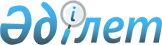 О внесении изменений в решение Тупкараганского районного маслихата от 31 декабря 2019 года № 37/295 "О районном бюджете на 2020 - 2022 годы"Решение Тупкараганского районного маслихата Мангистауской области от 30 ноября 2020 года № 49/361. Зарегистрировано Департаментом юстиции Мангистауской области 4 декабря 2020 года № 4351
      В соответствии c Бюджетным кодексом Республики Казахстан от 4 декабря 2008 года, Законом Республики Казахстан от 23 января 2001года "О местном государственном управлении и самоуправлении в Республике Казахстан" и решением Мангистауского областного маслихата от 20 ноября 2020 года № 38/455 "О внесении изменений в решение Мангистауского областного маслихата от 12 декабря 2019 года № 32/395 "Об областном бюджете на 2020 - 2022 годы" (зарегистрировано в Реестре государственной регистрации нормативных правовых актов за № 4347), Тупкараганский районный маслихат РЕШИЛ:
      1. Внести в решение Тупкараганского районного маслихата от 31 декабря 2019 года № 37/295 "О районном бюджете на 2020 - 2022 годы" (зарегистрировано в Реестре государственной регистрации нормативных правовых актов за № 4101, опубликовано 15 января 2020 года в Эталонном контрольном банке нормативных правовых актов Республики Казахстан) следующие изменения:
      пункт 1 указанного решения изложить в новой редакции:
      "1. Утвердить районный бюджет на 2020 – 2022 годы согласно приложениям 1, 2 и 3 к настоящему решению соответственно, в том числе на 2020 год в следующих объемах:
      1) доходы – 10 905 646,4 тысяч тенге, в том числе:
      налоговые поступления – 5 235 398,9 тысяч тенге;
      неналоговые поступления – 18 653,4 тысячи тенге;
      поступления от продажи основного капитала – 131 429,0 тысяч тенге;
      поступления трансфертов – 5 520 165,1 тысяч тенге;
      2) затраты – 13 896 110,8 тысяч тенге;
      3) чистое бюджетное кредитование – 22 756,0 тысяч тенге, в том числе:
      бюджетные кредиты – 41 193,0 тысячи тенге;
      погашение бюджетных кредитов – 18 437,0 тысяч тенге;
      4) сальдо по операциям с финансовыми активами – 0 тенге, в том числе:
      приобретение финансовых активов – 0 тенге;
      поступления от продажи финансовых активов государства – 0 тенге;
      5) дефицит (профицит) бюджета – - 3 013 220,4 тысяч тенге;
      6) финансирование дефицита (использование профицита) бюджета –  3 013 220,4 тысяч тенге;
      поступление займов – 2 905 683,0 тысячи тенге;
      погашение займов – 18 437,0 тысяч тенге;
      используемые остатки бюджетных средств – 125 974,4 тысячи тенге.";
      приложение 1 к указанному решению изложить в новой редакции согласно приложению к настоящему решению.
      2. Государственному учреждению "Аппарат Тупкараганского районного маслихата" (главный спецалист – юрист Ә.Нәдірқожақызы) обеспечить государственную регистрацию настоящего решения в органах юстиции, размещение на интернет-ресурсе Тупкараганского районного маслихата.
      3. Контроль за исполнением настоящего решения возложить на постоянную комиссию Тупкараганского районного маслихата по вопросам бюджета (председатель комиссии К.Озгамбаев).
      4. Настоящее решение вводится в действие с 1 января 2020 года. Районный бюджет на 2020 год
					© 2012. РГП на ПХВ «Институт законодательства и правовой информации Республики Казахстан» Министерства юстиции Республики Казахстан
				
      Председатель сессии 

Б.Қонақбаев

      Секретарь Тупкараганского районного маслихата 

А.Досанова
Приложениек решению Тупкараганскогорайонного маслихатаот 30 ноября 2020 года№ 49/361Приложение 1к решению Тупкараганскогорайонного маслихатаот 31 декабря 2019 года№ 37/295
Категория
Класс
Подкласс
Наименование
Сумма, тысяч тенге
1. Доходы
10 905 646,4
1
Налоговые поступления
5 235 398,9
01
Подоходный налог
1 600 514,0
1
Корпоративный подоходный налог
884 195,0
2
Индивидуальный подоходный налог
716 319,0
03
Социальный налог
595 108,0
1
Социальный налог
595 108,0
04
Налоги на собственность
2 907 412,9
1
Налоги на имущество
2 845 242,5
3
Земельный налог
21 247,0
4
Налог на транспортные средства
40 173,0
5
Единый земельный налог
750,0
05
Внутренние налоги на товары, работы и услуги
126 951,0
2
Акцизы
2 764,0
3
Поступления за использование природных и других ресурсов
115 115,0
4
Сборы за ведение предпринимательской и профессиональной деятельности
8 784,0
5
Налог на игорный бизнес
288,0
08
Обязательные платежи, взимаемые за совершение юридически значимых действий и (или) выдачу документов уполномоченными на то государственными органами или должностными лицами
5 413,0
1
Государственная пошлина
5 413,0
2
Неналоговые поступления
18 653,4
01
Доходы от государственной собственности
7 198,4
1
Поступления части чистого дохода государственных предприятий
1 507,0
5
Доходы от аренды имущества, находящегося в государственной собственности
5 521,0
7
Вознаграждения по кредитам, выданным из государственного бюджета
170,4
03
Поступления денег от проведения государственных закупок, организуемых государственными учреждениями, финансируемыми из государственного бюджета
85,0
1
Поступления денег от проведения государственных закупок, организуемых государственными учреждениями, финансируемыми из государственного бюджета
85,0
04
Штрафы, пени, санкции, взыскания, налагаемые государственными учреждениями, финансируемыми из государственного бюджета, а также содержащимися и финансируемыми из бюджета (сметы расходов) Национального Банка Республики Казахстан
1 444,0
1
Штрафы, пени, санкции, взыскания, налагаемые государственными учреждениями, финансируемыми из государственного бюджета, а также содержащимися и финансируемыми из бюджета (сметы расходов) Национального Банка Республики Казахстан, за исключением поступлений от организаций нефтяного сектора и в Фонд компенсации потерпевшим
1 444,0
06
Прочие неналоговые поступления
9 926,0
1
Прочие неналоговые поступления
9 926,0
3
Поступления от продажи основного капитала
131 429,0
01
Продажа государственного имущества, закрепленного за государственными учреждениями
2 315,0
1
Продажа государственного имущества, закрепленного за государственными учреждениями
2 315,0
03
Продажа земли и нематериальных активов
129 114,0
1
Продажа земли
118 219,0
2
Продажа нематериальных активов
10 895,0
4
Поступления трансфертов 
5 520 165,1
01
Трансферты из нижестоящих органов государственного управления
75,8
3
Трансферты из бюджетов городов районного значения, сел, поселков, сельских округов
75,8
02
Трансферты из вышестоящих органов государственного управления
5 520 089,3
2
Трансферты из областного бюджета
5 520 089,3
Функцио нальная группа
Администратор бюджетных программ
Прог рамма
Наименование
Сумма, тысяч тенге
2. Затраты
13 896 110,8
01
Государственные услуги общего характера
710 214,2
112
Аппарат маслихата района (города областного значения)
25 328,0
001
Услуги по обеспечению деятельности маслихата района (города областного значения)
25 328,0
122
Аппарат акима района (города областного значения)
152 242,0
001
Услуги по обеспечению деятельности акима района (города областного значения)
152 242,0
459
Отдел экономики и финансов района (города областного значения)
 824,0
010
Приватизация, управление коммунальным имуществом, постприватизационная деятельность и регулирование споров, связанных с этим
 824,0
458
Отдел жилищно-коммунального хозяйства, пассажирского транспорта и автомобильных дорог района (города областного значения)
118 872,4
001
Услуги по реализации государственной политики на местном уровне в области жилищно-коммунального хозяйства, пассажирского транспорта и автомобильных дорог
68 872,4
067
Капитальные расходы подведомственных государственных учреждений и организаций
50 000,0
459
Отдел экономики и финансов района (города областного значения)
309 587,0
001
Услуги по реализации государственной политики в области формирования и развития экономической политики, государственного планирования, исполнения бюджета и управления коммунальной собственностью района (города областного значения)
57 397,0
015
Капитальные расходы государственного органа
1 053,0
113
Целевые текущие трансферты нижестоящим бюджетам
251 137,0
486
Отдел земельных отношений, архитектуры и градостроительства района (города областного значения)
40 680,8
001
Услуги по реализации государственной политики в области регулирования земельных отношений, архитектуры и градостроительства на местном уровне
40 680,8
494
Отдел предпринимательства и промышленности района (города областного значения)
24 246,0
001
Услуги по реализации государственной политики на местном уровне в области развития предпринимательства и промышленности
24 246,0
801
Отдел занятости, социальных программ и регистрации актов гражданского состояния района (города областного значения)
38 434,0
001
Услуги по реализации государственной политики на местном уровне в сфере занятости, социальных программ и регистрации актов гражданского состояния
38 434,0
02
Оборона
14 716,0
122
Аппарат акима района (города областного значения)
14 716,0
005
Мероприятия в рамках исполнения всеобщей воинской обязанности
14 716,0
03
Общественный порядок, безопасность, правовая, судебная, уголовно-исполнительная деятельность
13 669,0
458
Отдел жилищно-коммунального хозяйства, пассажирского транспорта и автомобильных дорог района (города областного значения)
13 669,0
021
Обеспечение безопасности дорожного движения в населенных пунктах
13 669,0
04
Образование
4 648 176,1
467
Отдел строительства района (города областного значения)
172 966,1
024
Строительство и реконструкция объектов начального, основного среднего и общего среднего образования
172 966,1
464
Отдел образования района (города областного значения)
4 199 372,5
003
Общеобразовательное обучение
4 058 865,5
006
Дополнительное образование для детей
140 507,0
802
Отдел культуры, физической культуры и спорта района (города областного значения)
98 496,0
017
Дополнительное образование для детей и юношества по спорту
98 496,0
464
Отдел образования района (города областного значения)
177 398,5
001
Услуги по реализации государственной политики на местном уровне в области образования
42 759,0
005
Приобретение и доставка учебников, учебно-методических комплексов для государственных учреждений образования района (города областного значения)
90 538,0
007
Проведение школьных олимпиад, внешкольных мероприятий и конкурсов районного (городского) масштаба
3 328,0
015
Ежемесячные выплаты денежных средств опекунам (попечителям) на содержание ребенка-сироты (детей-сирот), и ребенка (детей), оставшегося без попечения родителей
8 963,0
067
Капитальные расходы подведомственных государственных учреждений и организаций
31 810,5
06
Социальная помощь и социальное обеспечение
440 632,3
464
Отдел образования района (города областного значения)
4 585,3
030
Содержание ребенка (детей), переданного патронатным воспитателям
4 585,3
801
Отдел занятости, социальных программ и регистрации актов гражданского состояния района (города областного значения)
185 169,0
010
Государственная адресная социальная помощь
185 169,0
801
Отдел занятости, социальных программ и регистрации актов гражданского состояния района (города областного значения)
238 178,0
004
Программа занятости
39 529,0
006
Оказание социальной помощи на приобретение топлива специалистам здравоохранения, образования, социального обеспечения, культуры, спорта и ветеринарии в сельской местности в соответствии с законодательством Республики Казахстан
10 612,0
007
Оказание жилищной помощи
0
009
Материальное обеспечение детей-инвалидов, воспитывающихся и обучающихся на дому
2 982,0
011
Социальная помощь отдельным категориям нуждающихся граждан по решениям местных представительных органов
140 887,0
050
Обеспечение прав и улучшение качества жизни инвалидов в Республике Казахстан
10 642,0
017
Обеспечение нуждающихся инвалидов обязательными гигиеническими средствами и предоставление услуг специалистами жестового языка, индивидуальными помощниками в соответствии с индивидуальной программой реабилитации инвалида
14 272,0
018
Оплата услуг по зачислению, выплате и доставке пособий и других социальных выплат
1 157,0
023
Обеспечение деятельности центров занятости населения
18 097,0
458
Отдел жилищно-коммунального хозяйства, пассажирского транспорта и автомобильных дорог района (города областного значения)
12 700,0
094
Предоставление жилищных сертификатов как социальная помощь
12 700,0
07
Жилищно-коммунальное хозяйство
4 171 726,7
458
Отдел жилищно-коммунального хозяйства, пассажирского транспорта и автомобильных дорог района (города областного значения)
120 905,0
033
Проектирование, развитие и (или) обустройство инженерно-коммуникационной инфраструктуры
50 210,0
070
Возмещение платежей населения по оплате коммунальных услуг в режиме чрезвычайного положения в Республике Казахстан
70 695,0
467
Отдел строительства района (города областного значения)
4 050 821,7
003
Проектирование и (или) строительство, реконструкция жилья коммунального жилищного фонда
318 823,2
004
Проектирование, развитие и (или) обустройство инженерно-коммуникационной инфраструктуры
2 934 997,5
005
Развитие коммунального хозяйства
 0
006
Развитие системы водоснабжения и водоотведения
363 956,0
058
Развитие системы водоснабжения и водоотведения в сельских населенных пунктах
433 045,0
08
Культура, спорт, туризм и информационное пространство
207 676,6
467
Отдел строительства района (города областного значения)
22 263,7
011
Развитие объектов культуры
14 184,0
008
Развитие объектов спорта
8 079,7
023
Развитие объектов туризма
0
802
Отдел культуры, физической культуры и спорта района (города областного значения)
56 519,0
005
Поддержка культурно-досуговой работы
56 519,0
802
Отдел культуры, физической культуры и спорта района (города областного значения)
5 016,0
006
Развитие массового спорта и национальных видов спорта
1 121,0
007
Проведение спортивных соревнований на районном (города областного значения) уровне
1 892,0
008
Подготовка и участие членов сборных команд района (города областного значения) по различным видам спорта на областных спортивных соревнованиях
2 003,0
470
Отдел внутренней политики и развития языков района (города областного значения)
56 756,4
001
Услуги по реализации государственной политики на местном уровне в области информации, укрепления государственности и формирования социального оптимизма граждан, развития языков
28 987,4
003
Капитальные расходы государственного органа
1700,0
004
Реализация мероприятий в сфере молодежной политики
23 105,0
005
Услуги по проведению государственной информационной политики
2 964,0
802
Отдел культуры, физической культуры и спорта района (города областного значения)
67 121,5
001
Услуги по реализации государственной политики на местном уровне в области культуры, физической культуры и спорта
23 368,5
004
Функционирование районных (городских) библиотек
43 013,0
032
Капитальные расходы подведомственных государственных учреждений и организаций
740,0
10
Сельское, водное, лесное, рыбное хозяйство, особо охраняемые природные территории, охрана окружающей среды и животного мира, земельные отношения
105 384,0
459
Отдел экономики и финансов района (города областного значения)
17 994,0
099
Реализация мер по оказанию социальной поддержки специалистов
17 994,0
474
Отдел сельского хозяйства и ветеринарии района (города областного значения)
67 042,4
001
Услуги по реализации государственной политики на местном уровне в сфере сельского хозяйства и ветеринарии
64 858,9
003
Капитальные расходы государственного органа
860,0 
007
Организация отлова и уничтожения бродячих собак и кошек
1 323,5
462
Отдел сельского хозяйства района (города областного значения)
0
001
Услуги по реализации государственной политики на местном уровне в сфере сельского хозяйства
0
467
Отдел строительства района (города областного значения)
20 347,0
010
Развитие объектов сельского хозяйства
20 347,0
11
Промышленность, архитектурная, градостроительная и строительная деятельность
44 483,8
467
Отдел строительства района (города областного значения)
44 483,8
001
Услуги по реализации государственной политики на местном уровне в области строительства
44 483,8
12
Транспорт и коммуникации
299 377,2
458
Отдел жилищно-коммунального хозяйства, пассажирского транспорта и автомобильных дорог района (города областного значения)
299 377,2
022
Развитие транспортной инфраструктуры
165 317,2
023
Обеспечение функционирования автомобильных дорог
31 320,0
045
Капитальный и средний ремонт автомобильных дорог районного значения и улиц населенных пунктов
102 740,0
13
Прочие
1 525 092,0
459
Отдел экономики и финансов района (города областного значения)
6 000,0
012
Резерв местного исполнительного органа района (города областного значения)
6 000,0
467
Отдел строительства района (города областного значения)
495 236,0
077
Развитие инженерной инфраструктуры в рамках Государственной программы развития регионов до 2025 года
331 184,0
079
Развитие социальной и инженерной инфраструктуры в сельских населенных пунктах в рамках проекта "Ауыл-Ел бесігі"
164 052,0
458
Отдел жилищно-коммунального хозяйства, пассажирского транспорта и автомобильных дорог района (города областного значения)
1 023 856,0
062
Реализация мероприятий по социальной и инженерной инфраструктуре в сельских населенных пунктах в рамках проекта "Ауыл-Ел бесігі"
467 786,0
064
Развитие социальной и инженерной инфраструктуры в сельских населенных пунктах в рамках проекта "Ауыл-Ел бесігі"
556 070,0
14
Обслуживание долга
170,4
459
Отдел экономики и финансов района (города областного значения)
170,4
021
Обслуживание долга местных исполнительных органов по выплате вознаграждений и иных платежей по займам из областного бюджета
170,4
15
Трансферты
1 714 736,1
459
Отдел экономики и финансов района (города областного значения)
1 714 736,1
006
Возврат неиспользованных (недоиспользованных) целевых трансфертов
322,7
038
Субвенции
1 702 385,3
054
Возврат сумм неиспользованных (недоиспользованных) целевых трансфертов, выделенных из республиканского бюджета за счет целевого трансферта из Национального фонда Республики Казахстан
12 028,1
3. Чистое бюджетное кредитование
22 756,0
Бюджетные кредиты
41 193,0
10
Сельское, водное, лесное, рыбное хозяйство, особо охраняемые природные территории, охрана окружающей среды и животного мира, земельные отношения
41 193,0
459
Отдел экономики и финансов района (города областного значения)
41 193,0
018
Бюджетные кредиты для реализации мер социальной поддержки специалистов
41 193,0
5
Погашение бюджетных кредитов
18 437,0
01
Погашение бюджетных кредитов
18 437,0
1
Погашение бюджетных кредитов, выданных из государственного бюджета
18 437,0
4. Сальдо по операциям с финансовыми активами
0
4
Приобретение финансовых активов
0
6
Поступления от продажи финансовых активов государства
0
5. Дефицит (профицит) бюджета
- 3 013 220,4
6. Финансирование дефицита (использование профицита) бюджета
3 013 220,4
7
Поступления займов
2 905 683,0
01
Внутренние государственные займы
2 905 683,0
2
Договоры займа
2 905 683,0
16
Погашение займов
18 437,0
459
Отдел экономики и финансов района (города областного значения)
18 437,0
005
Погашение долга местного исполнительного органа перед вышестоящим бюджетом
18 437,0
8
Используемые остатки бюджетных средств
125 974,4
01
Остатки бюджетных средств
125 974,4
1
Свободные остатки бюджетных средств
125 974,4